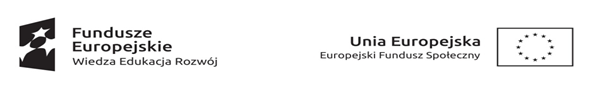                                                                                                                                      Gdańsk, dnia 21.10.2021r.GUM2021 ZP0112       Zawiadomienie o wyborze ofert  (art. 253 ust. 1 ustawy z dnia 11 września 2019 r. -Prawo Zamówień Publicznych Dz. U. z 2021 r. poz. 1129)Gdański Uniwersytet Medyczny, jako Zamawiający w postępowaniu nr GUM2021 ZP0112- Sukcesywne świadczenie usługi hotelowej w ramach projektu „Podniesienie jakości wysokospecjalistycznego kształcenia podyplomowego w zakresie kardiologii KARDIOLOGIA_POWER 5.4, umowa nr POWER 05.04.00-000162/18-00., zawiadamia, że w terminie składania ofert tj. do dnia 18.10.2021 wpłynęły 4 oferty.Wykaz złożonych ofert wraz ze streszczeniem ich oceny i porównania:  Ilość uzyskanych punktów w poszczególnych kryteriach oceny ofertWybrano ofertę: Zakład Blacharsko Dekarski i Izolacji Termicznej, Zbigniew Rudziński, ul. J.S. Bacha 7, 80-171 Gdańsk Uzasadnienie wyboru:       Wybrano ofertę, która uzyskała najwyższą liczbę punktów w ocenie ofert na podstawie kryteriów określonych w SWZ.II. Odrzucono oferty:Zamawiający zawiadamia, iż odrzucono ofertę firmy:Hotel Oliwski Sp. z o.o., ul. Piastowska 1, 80-332 GdańskUzasadnienie prawne:art. 226 ust. 1 pkt 3 ustawy Pzp- Zamawiający odrzuca ofertę, jeżeli jest niezgodna z przepisami ustawy, w związku z art. 63 ust 2 ustawy pzp- w postępowaniu o udzielnie zamówienia o wartości mniejszej niż progi unijne ofertę składa się, pod rygorem nieważności, w formie elektronicznej lub w postaci elektronicznej opatrzonej podpisem zaufanym lub podpisem osobistym. Uzasadnienie faktyczne:Zamawiający w Specyfikacji Warunków Zamówienia w rozdziale IX ust 2 pkt 1 wymagał, aby „Oferta wraz z jej załącznikami była sporządzona w języku polskim, z zachowaniem formy elektronicznej pod rygorem nieważności i opatrzona kwalifikowanym podpisem elektronicznym, podpisem zaufanym lub podpisem osobistym”.Sporządzona w dniu 13.10.2021 oferta wraz z jej załącznikami nie została opatrzona żadnym z w.w podpisów.       W związku z tym, Zamawiający postanawia jak na wstępie.                                                                                                                                                                  Kanclerz 									/-/                                                                                                                                                  mgr Marek LangowskiSprawę prowadzi; Paulina Kowalska                            Nr ofertyWykonawcaCena brutto „C”100 pktPunkty razem1Hotel Oliwski Sp. z o.o.ul. Piastowska 180-332 GdańskOferta odrzucona na podstawie art. 226 ust. 1 pkt 3 ustawy Pzp- Zamawiający odrzuca ofertę, jeżeli jest niezgodna z przepisami ustawy, w związku z art. 63 ust 2 ustawy pzp- w postępowaniu o udzielnie zamówienia o wartości mniejszej niż progi unijne ofertę składa się, pod rygorem nieważności, w formie elektronicznej lub w postaci elektronicznej opatrzonej podpisem zaufanym lub podpisem osobistym. Oferta odrzucona na podstawie art. 226 ust. 1 pkt 3 ustawy Pzp- Zamawiający odrzuca ofertę, jeżeli jest niezgodna z przepisami ustawy, w związku z art. 63 ust 2 ustawy pzp- w postępowaniu o udzielnie zamówienia o wartości mniejszej niż progi unijne ofertę składa się, pod rygorem nieważności, w formie elektronicznej lub w postaci elektronicznej opatrzonej podpisem zaufanym lub podpisem osobistym. 2Zakład Blacharsko Dekarski i Izolacji TermicznejZbigniew Rudzińskiul. J.S. Bacha 780-171 Gdańsk100,00100,00 pkt3Baros Group spółka z ograniczoną odpowiedzialnościąul. Jagiellońska 13A/505-120 Legionowo64,0064,00 pkt4AM Creative Life Anna Filipczykul. Brzozowa 10732-053 Wola Radziszewska72,8572,85 pkt